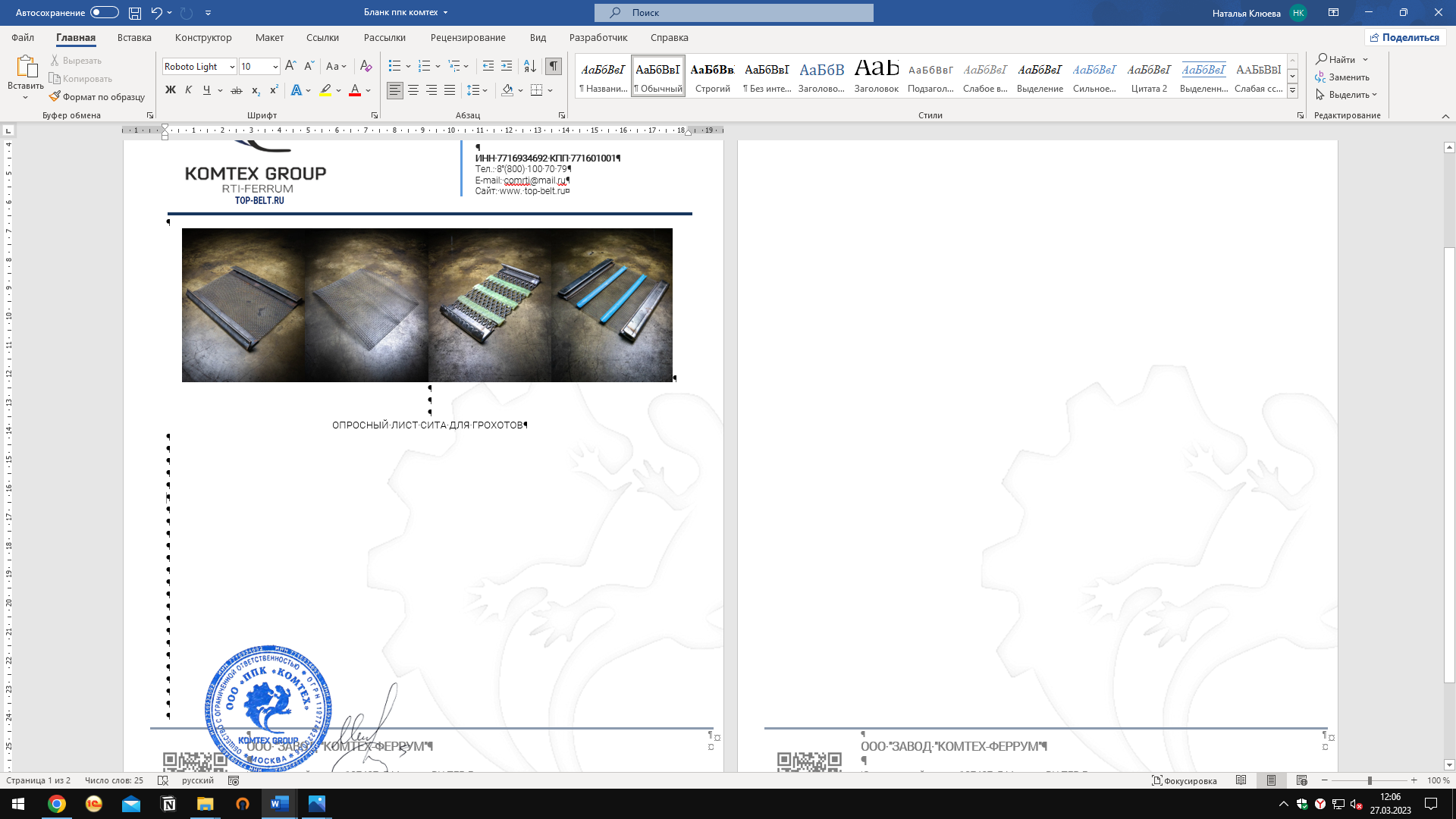 ОПРОСНЫЙ ЛИСТ СИТА ДЛЯ ГРОХОТОВЗаказчик____Аркос_____ Контактный телефон____________________Контактное лицо ___Антон______ Модель грохота_  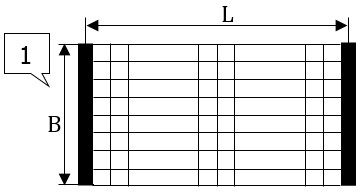 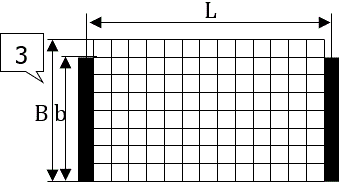 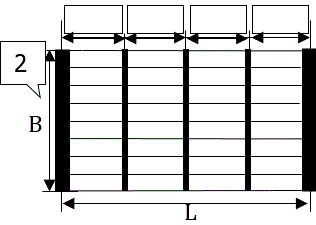 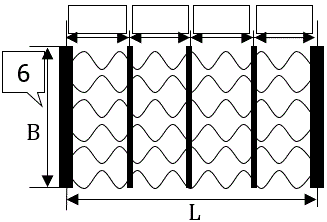 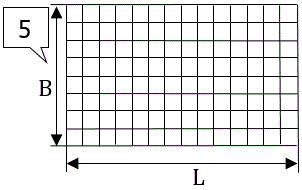 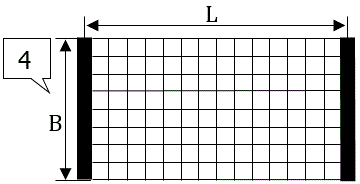 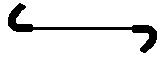 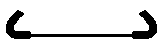 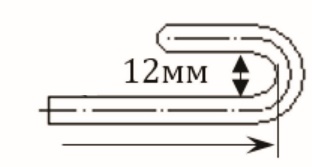 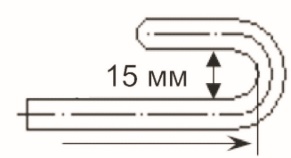 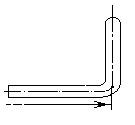 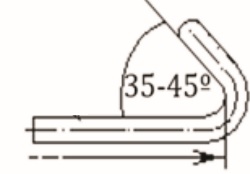 ДЛЯ ЗАКАЗА: ТЕЛЕФОН ДЛЯ ЗАКАЗА: 8 800 100 70 79САЙТ https://top-belt.ru/ ЭЛЕКТРОНЫЙ АДРЕС: rti-lenta@ya.ruТип ситаL, мм*B, ммb, ммЯчейка, ммПрут, ммКол-во, шт.111701100501041218518854062* L - длина  Наружней  стороне фальцев (Внутренней/Наружней)* L - длина  Наружней  стороне фальцев (Внутренней/Наружней)* L - длина  Наружней  стороне фальцев (Внутренней/Наружней)* L - длина  Наружней  стороне фальцев (Внутренней/Наружней)* L - длина  Наружней  стороне фальцев (Внутренней/Наружней)* L - длина  Наружней  стороне фальцев (Внутренней/Наружней)* L - длина  Наружней  стороне фальцев (Внутренней/Наружней)Для типов сит 2 и 6 необходимо указать общее число перемычек на сите: 5 перемычек полиуретан__Для типов сит 2 и 6 необходимо указать общее число перемычек на сите: 5 перемычек полиуретан__Для типов сит 2 и 6 необходимо указать общее число перемычек на сите: 5 перемычек полиуретан__Для типов сит 2 и 6 необходимо указать общее число перемычек на сите: 5 перемычек полиуретан__Для типов сит 2 и 6 необходимо указать общее число перемычек на сите: 5 перемычек полиуретан__Для типов сит 2 и 6 необходимо указать общее число перемычек на сите: 5 перемычек полиуретан__Для типов сит 2 и 6 необходимо указать общее число перемычек на сите: 5 перемычек полиуретан__Для типов сит 1, 3, 4 по желанию указать толщину металла фальца: 1,2мм ____1,5мм ____2,0мм____Для типов сит 1, 3, 4 по желанию указать толщину металла фальца: 1,2мм ____1,5мм ____2,0мм____Для типов сит 1, 3, 4 по желанию указать толщину металла фальца: 1,2мм ____1,5мм ____2,0мм____Для типов сит 1, 3, 4 по желанию указать толщину металла фальца: 1,2мм ____1,5мм ____2,0мм____Для типов сит 1, 3, 4 по желанию указать толщину металла фальца: 1,2мм ____1,5мм ____2,0мм____Для типов сит 1, 3, 4 по желанию указать толщину металла фальца: 1,2мм ____1,5мм ____2,0мм____Для типов сит 1, 3, 4 по желанию указать толщину металла фальца: 1,2мм ____1,5мм ____2,0мм____Резиновый профиль (подситник) длина 10п.м. _________ шт. Резиновый профиль (подситник) длина 10п.м. _________ шт. Резиновый профиль (подситник) длина 10п.м. _________ шт. Резиновый профиль (подситник) длина 10п.м. _________ шт. Резиновый профиль (подситник) длина 10п.м. _________ шт. Резиновый профиль (подситник) длина 10п.м. _________ шт. Резиновый профиль (подситник) длина 10п.м. _________ шт. В варианте 1 указать направление ячейки вдоль грохота или поперекВ варианте 1 указать направление ячейки вдоль грохота или поперекВ варианте 1 указать направление ячейки вдоль грохота или поперекВ варианте 1 указать направление ячейки вдоль грохота или поперекВ варианте 1 указать направление ячейки вдоль грохота или поперекВ варианте 1 указать направление ячейки вдоль грохота или поперекВ варианте 1 указать направление ячейки вдоль грохота или поперек